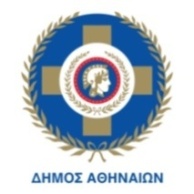 ΕΛΛΗΝΙΚΗ ΔΗΜΟΚΡΑΤΙΑΝΟΜΟΣ ΑΤΤΙΚΗΣΔΗΜΟΣ ΑΘΗΝΑΙΩΝΟ υπογεγραμμένος ………………………………………………………………………………. με Έδρα…………………………………………Δ/νση…………………………………………………………………….……………………………………………..Τηλ:…………………………………..κιν.τηλ:…………………………………………………………email:………………………………………………….αφού έλαβα γνώση των όρων της Μελέτης και όλων των σχετικών εγγράφων της, αποδέχομαι ανεπιφύλακτα τους όρους της διαδικασίας για τον διαγωνισμό …………..……………………………………………………………και προσφέρω τις παρακάτω τιμές.                                                                 Ο ΠΡΟΣΦΕΡΩΝ ………								                     Αθήνα …………..ΠΕΡΙΓΡΑΦΗ ΥΠΗΡΕΣΙΩΝ ΠΟΣΟΣΤΟ ΕΚΠΤΩΣΗΣ (ΕΠΙ ΤΟΙΣ %) ΤΟΥ ΤΙΜΟΛΟΓΙΟΥ ΤΟΥ ΔΗΜΟΣΙΟΥ “Έξοδα λοιπών δημοσιεύσεων”%“Έξοδα δημοσίευσης οικονομικών καταστάσεων” %«Δημοσίευση προκηρύξεων» %